INFORME DE GESTIONES DIP. MARCELO DE JESÚS TORRES COFIÑOJUNIODurante el mes de junio el Diputado Marcelo de Jesús Torres Cofiño, entregó en diversas colonias del distrito doscientas cincuenta despensas.Asimismo se brindaron cincuenta asesorías jurídicas en diversas materias como lo civil, familiar y mercantil.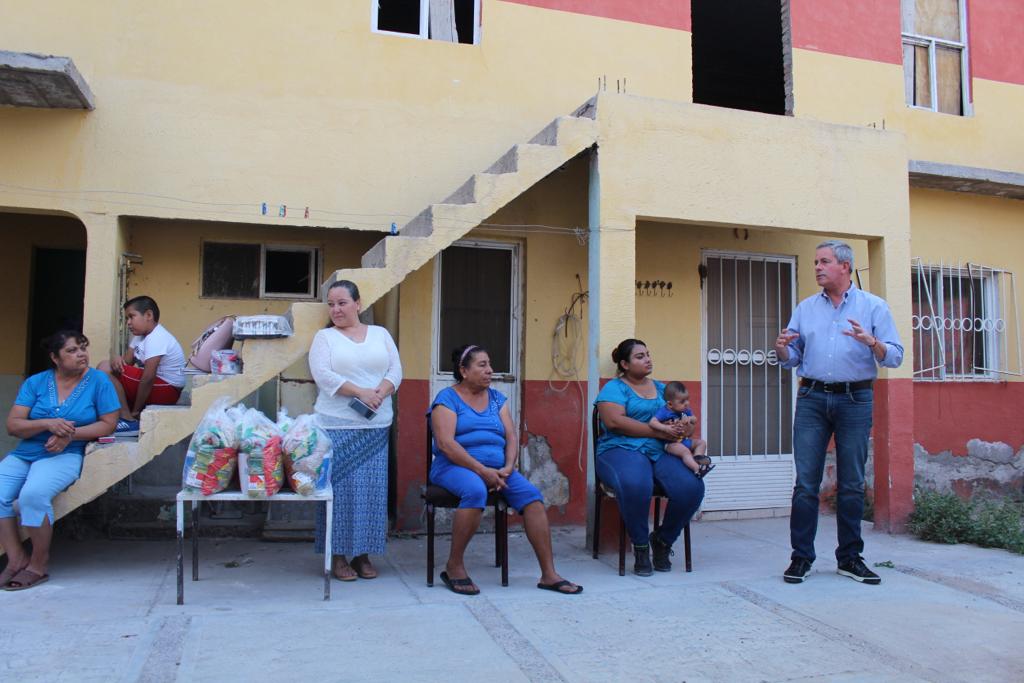 